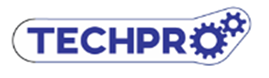 ПРОГРАММА VII МЕЖДУНАРОДНОГОИННОВАЦИОННО-ПРОМЫШЛЕННОГО ФОРУМА«ТЕХНОЛОГИЧЕСКИЙ ПРОРЫВ. ПРОСТРАНСТВЕННОЕ РАЗВИТИЕ РОССИИ»22 ноября 2018 года г. Москва, Зубовский бульвар, д.4, МИА «Россия сегодня»ПРОГРАММА*Программа форума находится в стадии формирования. Следите за изменениями на нашем сайте.9:00 – 10:00 Регистрация, приветственный кофе-брейк10:00 – 10:10 Торжественное открытие ФорумаИванов Сергей Борисович, Спецпредставитель Президента РФ по вопросам природоохранной деятельности, экологии и транспортаШувалов Игорь Иванович, Председатель Госкорпорации «Внешэкономбанк»10:10 – 11:30 Пленарное заседание «Особенности и приоритеты пространственного развития России»Переориентация экономики России на инновационный тип экономического роста актуальна как никогда.  Санкции, политическое противостояние, торговая и информационная войны против нашей страны, неразвитая инфраструктура и отсутствие долговременной стратегии развития - эти факторы сильно сказываются на общем состоянии экономики и на качестве жизни людей. По данным Росстата рост экономики за прошлый год составил всего 1,5%. Между тем, экономика планеты растет быстрее российской в два раза, а рост ВВП Индии и Китая более 6% и это нарастающее отставание означает накапливание технологических и социальных рисков.Развитие страны в последние двадцать лет происходило хаотично,               что привело к неконтролируемому росту нескольких агломераций, перекосам и застою в развитии средних и малых городов, сельских поселений. Разрыв между «богатыми» и «бедными» регионами с каждым годом увеличивается, что напрямую отражается на благосостоянии людей и настроении в обществе. Перед Россией стоит задача развертывания масштабной системообразующей программы пространственного развития.Модераторы:Живулин Вадим Александрович, Заместитель Министра экономического развития Российской ФедерацииКокошин Андрей Афанасьевич, Декан факультета мировой политики МГУ  М.В. Ломоносова, Председатель наблюдательного совета РАИР11:40 – 14:00 Тематические сессииТехнологические кластеры - точки роста конкурентоспособностиТехнологические прорывы в новом экономическом постиндустриальном укладе, привлечение инвестиций в высокотехнологичные производства, налаживание торгово-экономического и интеграционного сотрудничества между странами, эффективное развитие национальных технологических платформ, активное межрегиональное взаимодействие невозможно без создания специальный условий, обеспечивающих этот ускоренный рост. Какие инфраструктурные решения приведут в ближайшем будущем к созданию более комфортной и здоровой среды, где будут формироваться «точки роста» благосостояния граждан, как обеспечить диверсифицированный пространственный рост, опираясь на сложившийся потенциал и общественные инициативы.Модераторы:Рудашевский Владимир Давыдович, доктор экономических наук, советник председателя совета директоров АФК «Система» Шичкина Марина Ивановна, генеральный директор НП «Российская ассоциация инновационного развития»К участию приглашены:Иванов Владимир Викторович, доктор экономических наук, заместитель Президента Российской академии наукКозлов Алексей Юрьевич, управляющий директор ООО«СИБУР»Доминик Фаш, председатель совета директоров Российского технологического фонда (Компания RTF)Зернов Михаил Сергеевич, вице-президент Международного Фонда за Устойчивый Мир и Развитие (IFSPD), директор Межрегионального центра науки и культуры «ЗИНОВЬЕВ-ЦЕНТР»Осьмаков Василий Сергеевич, заместитель Министра промышленности и торговли РФШубин Андрей Николаевич, исполнительный директор Общественной общероссийской организации малого и среднего бизнеса «ОПОРА РОССИИ»Поденок Андрей Евгеньевич, президент Московской Ассоциации ПредпринимателейСалий Денис Александрович, руководитель Представительства Правительства Калининградской области при Правительстве РФГеоргиевский Сергей Андреевич, генеральный директор ООО«Агентство стратегического развития "ЦЕНТР"Майоров Сергей Васильевич, Председатель правления Машиностроительного кластера Республики ТатарстанИнвестиции для развития в условиях санкцийДобиться масштабного роста благосостояния людей, невозможно без создания условий, обеспечивающих как можно более полную реализацию технологического, производственного, кадрового потенциала регионов.Санкции сильно влияют на венчурное инвестирование в проекты развития, финансовые потоки сужаются - необходимо создание инструментов противостояния, нужен социальный контракт с широкими массами для повышения конкурентоспособности российского бизнеса и увеличения доходов населения. Также нужны эффективные механизмы международной кооперации и интеграции в евразийское экономическое пространство.Модераторы:Агеев Александр Иванович, генеральный директор Института экономических стратегий РАН и Международного НИИ проблем управленияГришина Ирина Владимировна, ведущий научный сотрудник РАНХиГС, зам. Председателя СОПС ВАВТ Минэкономразвития РФУрбанистика- новые технологические решенияИнновационные технологии для градостроительства. Российские девелоперы, производители оборудования, новых материалов и автоматизированных решений обсудят последние тренды и направления для инвестиций, а также стратегические приоритеты отрасли.Модераторы:Бодрова Елена Сергеевна, Исполнительный директор НП «Российская гильдия управляющих и девелоперов»Трунова Наталья Александровна, Вице-президент Центра стратегических разработок, руководитель направления «Пространственное развитие»Цифровая экономика для устойчивого развития - лучшие мировые практикиСоздание функциональной среды для жизни, обеспечение информационной безопасности при передаче, обработке и хранении данных, гарантирующей защиту интересов личности, бизнеса и государства, государственно-частное партнерство при создании современных производств, создание сквозных цифровых технологий - все эти задачи  нужно решать с учетом конкурентных преимуществ и особенностей развития регионов, их исторического и экономического наследия и конечно же грамотно трансформируя лучшие мировые практики.Модераторы: Угринович Евгений Витальевич, директор международной межправительственной организации «Международный центр научной и технической информации» (МЦНТИ) К участию приглашены:Угринович Евгений Витальевич. Международная интеграция цифровых ресурсов научных знаний как фундамент цифровой экономикиДимитар Цветков-Костов, Президент Международного фонда за устойчивый мир и развитие, БолгарияАгим Джинали, Председатель и исполнительный директор АСГ Мощность СА, Швейцария Алексей Маулитжанович Сафиоллин, Директор ООО «ЮСИ», разработчик портала Стратегия РФ. Опыт создания доступной, устойчивой и безопасной информационно-телекоммуникационной инфраструктуры высокоскоростной передачи, обработки и хранения больших объемов данных.Вопросы для обсуждения- внедрение цифровых технологий и платформенных решений в сферах государственного управления и оказания услуг, в том числе в интересах населения, МСП и индивидуальных предпринимателей; -   преобразование приоритетных отраслей экономики и социальной    сферы, включая здравоохранение, образование, городское хозяйство и др. для обеспечения качества жизни посредством внедрения цифровых технологий и платформенных решений;- создание комплексной системы финансирования проектов по разработке и (или) внедрению цифровых технологий, включающей в себя венчурное финансирование и иные инструменты;- создание современной и безопасной цифровой образовательной среды, обеспечивающей высокое качество и доступность образования всех видов и уровней;- обеспечение подготовки высококвалифицированных кадров для цифровой экономики;- цифровая трансрегионализация и включенность регионов России в международную цифровую кооперацию.14:00 – 14:30 Обед14:30 – 17:00 Тематические сессии Человеческий капитал как функциональная составляющая инновационного производстваТолько в совокупности экономическое, экологическое, социальное и инновационно-технологическое развитие, производственная, транспортная, энергетическая, цифровая инфраструктура и, главное, человеческий потенциал - все эти составляющие могут создать прорыв и обеспечить диверсифицированный пространственный рост. Модераторы: Романовский Михаил Юрьевич, директор Департамента государственной научной, научно-технической и инновационной политики Министерства науки и высшего образования РФИщенко Антон Анатольевич, Председатель Центрального совета Всероссийского общества изобретателей и рационализаторовЗеленые технологии – драйвер развития Развитие «зеленой» экономики в интересах обеспечения устойчивости и конкурентоспособности - главная цель любого современного государства. Эта цель достижима только на основе комплексного подхода между тремя основами устойчивого развития: экономического роста, социального развития и защиты окружающей среды.При формировании стратегии пространственного развития России необходимо оценить сложившуюся систему расселения, содействовать предпринимательству, международным инвестициям и кооперации, распространению лучших практик комплексного освоения территорий для гармонизации взаимодействия человека с природой.Модераторы:Липина Светлана Артуровна, руководитель отделения Мировой океан и Арктика, зам. Председателя СОПС ВАВТ Минэкономразвития РФСнежана Лейбинен, вице-президент, со-основатель компании Алфамарк, Финляндия 11.30 – 17.00 Образовательная сессия: ✓ Семинар «Комплексное освоение территорий- новые возможности для качества жизни»  Какие компетенции необходимы для адаптации к меняющемуся образу будущего, какие тенденции уже прослеживаются на рынке, как развивать проекты, используя новые технологические решения, какие современные продукты использовать и как стать лидером своего региона.✓ Воркшоп«Редевелопмент промышленных территорий» Изучение успешных практик: комплексный подход к будущему; драйверы новой промышленной экосистемы; благоприятные условия для размещения российских и зарубежных высокотехнологичных предприятий. ✓ Питч-сессия «Эко-транспорт будущего» Презентация инновационных проектов для развития предпринимательских навыков и привлечения внимание инвесторов по приоритетам развития транспортных систем: повышение качества жизни, цифровые технологии, снижение выбросов, новые накопители энергии и другие вызовы будущего. Выступление стартапов оценивает специальное жюри, в которое входят представители венчурной индустрии. ✓ Деловая игра ««Большая цифра - моделируем будущее»  Турнир студентов и специалистов Digital по технологиям и инструментам стратегического планирования для генерации идей в реальных секторах экономики и комплексных проектах развития городов и регионов.17:00 – 18:00 Награждение победителей конкурса инновационных проектов «ЭРА нового качества жизни»Конкурс нацелен на неограниченный круг лиц, заинтересованных в развитии и продвижении своих инновационных проектов, дополнительном привлечении внимания к ним со стороны экспертного, инвестиционного и бизнес-сообществ.Отобранные проекты ориентированы на коммерциализацию в сферах Экологии, Ресурсосбережения и Альтернативной энергетики (ЭРА) и формирования нового качества жизни россиян (IT, урбанистика, здравоохранение, новые материалы, зеленый транспорт, безопасность) 14:30 – 17:00 Круглые столы Развитие городов как культурной ценности на основе исторического наследияПредложения эффективных механизмов маркетинга территорий и приоритетные системы расселения, развитие социального и экологического предпринимательстваИнструменты продвижения брендов территорий18:00 – 19:00 Приветственный фуршет, нетворкингТакже приглашаем всех заинтересованных лиц принять участие в выставочной экспозиции.www.rair-forum.ru